Outdoor Explorer e – award Worksheet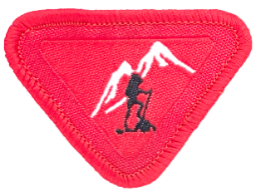 Requirements1.     I went for a nature walk and collected (tick the boxes when you have them)a.     A leaf		It comes from _____________________________(tree/ plant) b.     A feather 		It came from ______________________________ (bird)c.     A rock 		It is a _____________________________________type of rockd.     A seed 		It comes from a __________________________plant2.     Learn and recite the following golden rules for hiking:a.     Never ____________________________________________________________________b.     Never ____________________________________________________________________c.     Do not remove __________________________________________________________d.     Stay off__________________________________________________________________e.     Ask permission ________________________________________________________f.      Don’t ___________________________________________________________________3.     I should always walk on the _____________side of the road because_________  ___________________________________________________________________________________4.     I walked 1/2 mile (1 km) to a picnic area. I carried my own lunch and ate it at that area. Tick the box when you’ve done it. 5.     I took 2 walks of at least one mile each. Tick the box when you’ve done them. One was with __________________________________________________ and the other one was with ____________________________________________a.     I found the following nature items on my walks: A = Acorn; B = Butterfly; C = Caterpillar etcb.     Tell what you saw on your walk and on what day each was created? (please ask an adult to sign to confirm):Witnessed by: _________________________________6.     Learn and recite the following five safety rules for walking:a.     Always walk ____________________________________________b.     Carry ______________________ when going for a walk.c.     Wear _____________________________________________________d.     Wear _____________________________________________________e.     Watch where you walk _________________________________ANBOCPDQERFSGTHUIVJWKXLYMZ